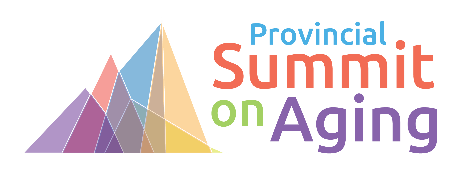 2019 Provincial Summit on Aging
Travel Bursaries and Important Travel Information 
Travel Bursaries
Deadline for travel bursary application:  August 15, 2019
Notification of successful bursary application by United Way: August 30, 2019* Please make a note to book your travel and accommodation as soon as possible if/when you receive successful notification of your bursary application. EligibilityTravel bursaries are available to eligible Summit delegates. To be eligible you must:Be a leader working towards bettering seniors’ lives in your community and identify as an older adult/senior (guideline: 65+) and/or be an Executive Director/Senior Manager of a non-profit that supports seniors’ initiativesAre not a Better at Home Coordinator who is already subsidized to attend the 2019 Better at Home Meetup on November 6th, 2019Are traveling from outside the Lower Mainland (>1hr travel time and require hotel accommodation)Have no other financial means available to attend the SummitDuring registration, you will be asked to demonstrate your organization’s or personal inability to cover travel costs to attend the Summit    Bursary Amounts Available – depending on location of originUnfortunately, there are no travel subsidies nor hotel accommodations are available for local delegates traveling from within the Lower Mainland. Possible Costs Covered by Travel BursaryThe travel subsidy is intended to support your anticipated travel costs from outside of the Lower Mainland.  Please note this is a fixed amount – it may not be the exact amount required to cover all possible costs.Bursary funds could cover:Airfare to/from closest major airport to Vancouver (YVR International Airport)Mileage, gas, and/or parking (at your local airport, etc.)Ferry costsHotel accommodation on Wednesday, November 6th (if applicable) and Thursday, November 7th Return transportation from airport/ferry terminal to venue and back (if not using arranged transportation)Any additional transportation (by taxi, shuttle, skytrain, etc.)All meals while traveling to attend Summit (meals at the Summit are provided)The travel subsidy is intended to support your anticipated travel costs from outside of the Lower Mainland.  Please note this is a fixed amount – it may not be the exact amount required to cover all possible costs.Bursary DistributionTravel Bursaries will be distributed via check after the Summit concludes (except in cases of extreme need). The subsidy is based on attendance (ie. if you do not attend, you will not be sent a bursary).  Please ensure your address submitted during registration is correct.Please allow 4-6 weeks for payment.We encourage delegates, wherever possible, to make the best use of limited funds by carpooling, booking economy travel, sharing accommodation, and/or using discount codes, etc.Travel and AccommodationPlease note: You are responsible for booking your own travel and accommodation, if applicable.  If you are NOT applying for a bursary, you may book your travel and accommodation as soon as possible.
Air CanadaThe Summit’s official airline sponsor – Air Canada – has generously provided a promotion code of up to 10% discount for travel to/from the event:To book a flight, go to aircanada.com and enter code DPYVKW81Please note: this is a private promotional code for delegates travelling to/from the event.  Please do not make this code public.Fine print: Available to first 75 passengers who book flights online at aircanada.com onlyDiscount is applied immediately after entering codeBooking must to be made to the Vancouver International Airport (YVR) (not Abbotsford (YXX) or other)Applies only for travel between the following dates: Wednesday, October 30 – Friday, November 15, 2019No discount available to Air Canada Tango bookings
Accommodation Please note: Booking deadline: September 6, 2019Executive Hotel Vancouver Airport7311 Westminster Hwy, Richmond, BCPHONE #: 604.278.5555Quote “United Way” to receive the discounted rate ($159/night + tax – standard room)
(Note: the hotel only accepts valid bank-issued credit cards to reserve and to check in)Transportation to Summit VenueShuttle from Vancouver International Airport (YVR)
There is a complimentary Executive Hotel Vancouver Airport shuttle for transportation to/from the Vancouver Airport (YVR).  More details will be available closer to the event.Skytrain
Take the Canada Line to Richmond-Brighouse Station.  It’s a 12 minute walk to the Executive Hotel.Parking
Complimentary full day parking passes are provided.  More details will be available closer to the event.MealsAll meals will be provided while attending the Summit, where indicated. Every effort will be made to include gluten free, vegetarian and vegan options, however, if you have special meal requirements, please make other arrangements.If you have any questions, please email healthyaging@uwlm.ca.Northern BC$775Kootenays$775Vancouver Island (flight)$475Okanagan$475Vancouver Island (multiple ferries)$425Vancouver Island (one ferry)/Sunshine Coast/Powell River$375Sea to Sky/Fraser Region 
     ONLY if >1hr travel time and hotel accommodation required$275I ONLY require travel reimbursement, not hotel (ie. staying with friends/family, etc.))Email healthyaging@uwlm.caI ONLY require hotel reimbursement, not travel (ie. carpooling, etc.)Email healthyaging@uwlm.caI ONLY require one overnight, not twoEmail healthyaging@uwlm.ca